.Intro: 32 Counts.Section 1: Vine Right, Touch, Vine ¼ turn left, ScuffSection 2: Step, Scuff, Step, Scuff, Rock, Recover, Step back, HoldSection 3: Toe Strut Back Left, Right, Coaster Step, HoldSection 4: Stomp, Toe Fan,Stomp, Right,  Stomp, Toe Fan, stomp, LeftNOTE:This dance is specially choreographed for Joey – From Durban in South Africa, and her Beginner Classes -Thanks Joey,  for the music suggestion!Tags: There is 2 easy tagsNo. 1 – After wall 5 – 4 Counts - Facing 9 O`ClockNo. 2 – After wall 10 - 4 Counts - Facing 6 O`ClockOut, out, in, inContact: E.mail: sunshinecowgirl1960@gmail.comRock 'n Roll is King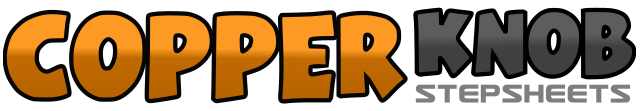 .......Count:32Wall:4Level:Beginner.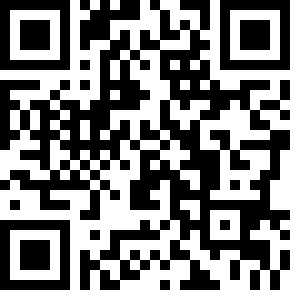 Choreographer:Marie Sørensen (TUR) - October 2010Marie Sørensen (TUR) - October 2010Marie Sørensen (TUR) - October 2010Marie Sørensen (TUR) - October 2010Marie Sørensen (TUR) - October 2010.Music:Rock 'N' Roll Is King - Electric Light OrchestraRock 'N' Roll Is King - Electric Light OrchestraRock 'N' Roll Is King - Electric Light OrchestraRock 'N' Roll Is King - Electric Light OrchestraRock 'N' Roll Is King - Electric Light Orchestra........1 – 2Step right to right side, step left behind right3 – 4Step right to right side, Touch left beside right5 – 6Step left to left side, step right behind left7 – 8¼ turn left, Step Fwd. Left, Scuff right Fwd.1 – 2Step Fwd. Right, Scuff left Fwd.3 - 4Step Fwd. left, Scuff Right Fwd.5 – 6Rock Fwd. Right, recover7 - 8Step back on Right, Hold1 - 2Tap left toe back, Drop left heel3 - 4Tap right toe Back, drop right heel5 – 6Step back left, step right beside left7 – 8Step Fwd. left, Hold1 - 2Stomp Fwd, right, Fan right toe to right side3 - 4Fan right toe to Center, Stomp Right (Weight on right)5 – 6Stomp Fwd, left, Fan left toe to left side7 – 8Fan left toe to Center, Stomp left (Weight on left)1 – 2Step right diagonal out to right side, Step left diagonal out to left side3 – 4Step right to Center, Step Left to the Center